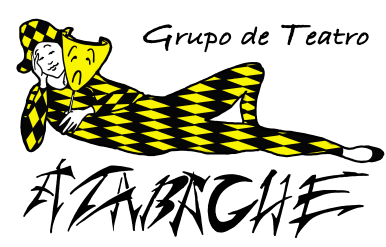 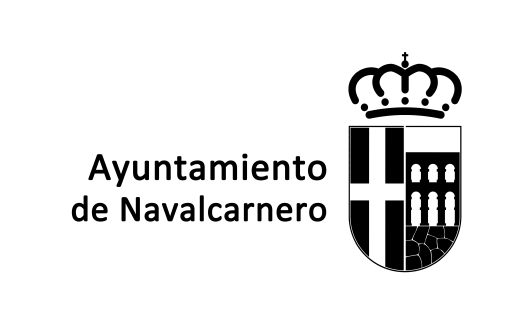 HOJA DE INSCRIPCIÓNNOMBRE DEL GRUPO_____________________________________________________________________AÑO DE FUNDACIÓN_____________CARÁCTER DEL GRUPO_____________________________OBRA PRESENTADA___________________________________________________________________AUTOR____________________________________________________________________________________DURACIÓN____________________________________Nº DE ACTOS ____________________________REPRESENTANTE DEL GRUPO________________________________________________________DNI____________________________DIRECCIÓN (Pza. Avda. c/...)__________________________________________________________POBLACIÓN___________________________________________________________.C.P_______________CONTACTO:Teléfonos_______________________________________________________________________________Correo electrónico*__________________________________________________________________OTROS DATOS:MONTAJES MAS DESTACADOS:________________________________________________________________________________________________________________________________________________________________________________________________________________________________________________EL GRUPO HA PARTICIPADO  EN EDICIONES ANTERIORES DE ESTE CERTAMEN:     SI:              NO:AÑO DE DICHA PARTICIPACIÓN: _______________________________________________________PREMIOS CONCEDIDOS EN LA MISMA: _____________________________________________________________________________________________________________________________________________________________________________________________________________________________________*Campo obligatorio. Por este medio se enviarán las bases en próximas convocatorias. ________, de______________________, del_____________Firmado: